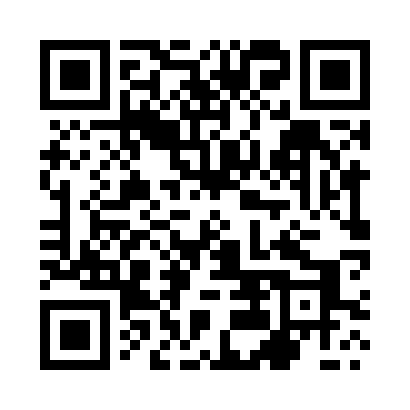 Prayer times for Klyzowka, PolandWed 1 May 2024 - Fri 31 May 2024High Latitude Method: Angle Based RulePrayer Calculation Method: Muslim World LeagueAsar Calculation Method: HanafiPrayer times provided by https://www.salahtimes.comDateDayFajrSunriseDhuhrAsrMaghribIsha1Wed2:214:5812:275:357:5610:212Thu2:174:5612:265:367:5810:253Fri2:144:5412:265:378:0010:284Sat2:134:5212:265:388:0110:325Sun2:124:5012:265:398:0310:326Mon2:114:4812:265:408:0510:337Tue2:104:4612:265:418:0610:348Wed2:104:4512:265:428:0810:349Thu2:094:4312:265:438:1010:3510Fri2:084:4112:265:448:1110:3611Sat2:084:4012:265:458:1310:3612Sun2:074:3812:265:468:1510:3713Mon2:064:3612:265:478:1610:3814Tue2:064:3512:265:488:1810:3915Wed2:054:3312:265:498:1910:3916Thu2:044:3212:265:498:2110:4017Fri2:044:3012:265:508:2210:4118Sat2:034:2912:265:518:2410:4119Sun2:034:2712:265:528:2510:4220Mon2:024:2612:265:538:2710:4321Tue2:024:2512:265:548:2810:4322Wed2:014:2312:265:558:3010:4423Thu2:014:2212:265:558:3110:4524Fri2:004:2112:265:568:3310:4525Sat2:004:2012:265:578:3410:4626Sun2:004:1912:275:588:3510:4627Mon1:594:1712:275:598:3610:4728Tue1:594:1612:275:598:3810:4829Wed1:594:1512:276:008:3910:4830Thu1:584:1512:276:018:4010:4931Fri1:584:1412:276:018:4110:49